How To Handle Right and Wrong AnswersHow To Handle Right AnswersA right answer must be both complete and correct.Praise your student after every correct answer.After your student gives a right answer, ask, “How did you figure that out?” This emphasizes learning as a process rather than a product.Let the student know it is all right to try, even if unsure of the answer. Any answer will give you more information about a tutee’s learning than no answer. Again, learning is a process.If your student doesn’t answer, do these things:Calmly ask the question again, give a hint, ask another question that might elicit the same answer, and be encouraging.Sound pleased when you get an answer, and praise the student if it is right.Don’t make an issue of the resistance to answer.Have the student think out loud rather than say nothing.Try to model the thinking yourself on another question. Modeling confusion as well as expert thinking strategies is an important tutoring skill.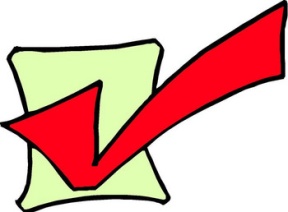 